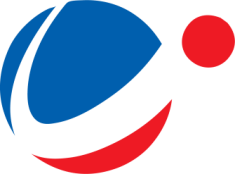 NOTE:   	PLEASE FILL ALL DATA IN CAPITAL LETTERS ONLY		LEAVE SPACE BETWEEN FIRST, MIDDLE AND LAST NAMECourse Applied For:Module Code(s):Note:Please send Challan Slip provided by bank via email after the payment of the fee to registration@visionias.in along with ID proof (Passport/PAN card/Voter ID/Aadhar card) copy (image/pdf). We won’t process your request unless we get the fee receipt and ID proof copy. We will enroll you once we get payment confirmation from bank.(Normally bank takes 2 working days to confirm the payment)Vision IAS material is for the individual only. In case a student is found involved in any violation of copyrights of Vision IAS material, the admission will be cancelled.Login id & Password for Classroom & Test series programme will be sent via email after completing the admission process.You need to provide your details on your online platform as and when required.Fee once paid in non-refundable and non-transferable.VISION IAS reserves all rights to make any changes in any program including test series schedule/test writing days and timing etc., if need so arises.Date : ………………......................                                                 			      Signature:  …………...........………………Please send complete registration form through e-mail: registration@visionias.in or by post to below address. MODE OF PAYMENTS: Deposit the fee by opening URL https://m.p-y.tm/vias_web / eazypay.co and search for 'VISION IAS', fill the required details and make the payment by any of the available methods. You may also send DD (in favor of: AJAYVISION EDUCATION PRIVATE LIMITED) along with the form to below address.Address: Registration Desk, VISION IAS, 2nd  floor, Apsara Arcade, 1/8 B Pusa Road, Karolbagh, New Delhi: 110005Vision IAS STUDENT CARE NUMBER : 8468022022,9019066066Name:Present Address:Present Address:Present Address:Present Address:Present Address:Email:Contact No.:     Medium of Expression: